Roosevelt Chorus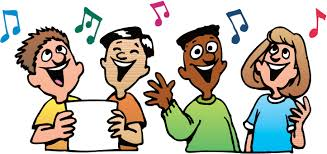 September 18,  2017Dear Parents and Singers,I am happy to inform you that your child has expressed interest in joining the Roosevelt Chorus. The Chorus is one of the largest performing groups in the school, and is open to all students in grades 4 through 6. This year, Chorus will meet Monday and Tuesday mornings, at 7:45am, to prepare for the Holiday concert on Wednesday, December 20th, and the Spring Concert on April 17th.Please read the Chorus procedures and schedule carefully. Your signature will indicate that you understand the policies and procedures that every member of the Chorus must follow. Signed permission slips are due no later than Monday, September 25th.All Chorus members are expected to follow these rules and procedures:1.  Arriving at Rehearsals and Attendance:   	Arrive at school on Chorus days between 7:40am and 7:45am. Enter through the school’s front doors.3 unexcused LATES or ABSENCES may result in dismissal from the Chorus.In order to be excused, students must bring a note from home, signed by a parent, explaining the reason for their absence. 2.  Behavior:Chorus members are expected to demonstrate appropriate, responsible behavior at all times.  After 2 warnings for inappropriate behavior, parents will be contacted.  After 3 warnings, the student will be permanently dismissed from the Chorus.3.  Concert Dress:	   	Chorus vest (provided); dark sneakers or dress shoes; white shirt (tucked in); black pants or skirt. Skirt must be at least as long as the singer’s fingertips when standing.4. CancellationsPlease be advised if there is snow delay to the school schedule then chorus would be canceled on that day. If there any questions on the practice schedule please refer to my website. I will be sure to keep it updated with the latest in scheduling information.    If you have any questions or concerns, please contact me by email. I’m looking forward to working with this year’s group.Sincerely, Mr. Urbanurbanb@riveredgeschool.orghttp://mrurbanmusic.weebly.com/Chorus Schedule2017-2018Monday, September 25th @ 7:45am		-First rehearsal							-rehearsals continue Mondays and Tuesdays at 7:45amWednesday, December 20th @ 2:00pm	-Holiday ConcertThursday, April 17th @ 7:00pm		-Spring Concert_____________________________________Please cut_____________________________________Roosevelt Chorus 2017-2018Permission SlipI agree to follow the Chorus procedures for arriving at rehearsals, attendance, concert dress, and behavior.__________________________________________	      _______	_________________________Student FIRST and LAST NAME – please print clearly	      Grade	Teacher 	              	  	                                                                                                                      __________________________________________       	______________________________________Student signature                                                    	        	Parent signature__________________________________________Parent Email:Signed permission slips are due Monday, September 25th